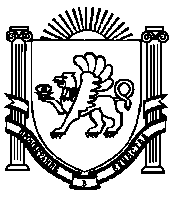 АДМИНИСТРАЦИЯЖЕМЧУЖИНСКОГО СЕЛЬСКОГО ПОСЕЛЕНИЯНИЖНЕГОРСКОГО РАЙОНАРЕСПУБЛИКИ КРЫМПОСТАНОВЛЕНИЕ № 192-П25 ноября 2020 года							с. ЖемчужинаОб утверждении Положения о порядке организации и осуществления муниципального контроля в сфере благоустройства на территории муниципального образования Жемчужинское сельское поселение Нижнегорского района Республики КрымРуководствуясь Конституцией Российской Федерации, Федеральным законом Российской Федерации от 06 октября 2003 года № 131 - ФЗ «Об общих принципах организации местного самоуправления в Российской Федерации», Федеральным законом Российской Федерации от 26 декабря 2008 года № 294 - ФЗ «О защите прав юридических лиц и индивидуальных предпринимателей при осуществлении государственного контроля (надзора) и муниципального контроля», Законом Республики Крым от 25 июня 2015 года № 117 - ЗРК/2015 «Об административных правонарушениях в Республике Крым», решением 5сессии 2 созыва Жемчужинского сельского совета от 13.03.2020 г. № 5/4 «Об утверждении Правил благоустройства и содержания территории муниципального образования Жемчужинское сельское поселение Нижнегорского района Республики Крым», руководствуясь Уставом муниципального образования Жемчужинское сельское поселение Нижнегорского района Республики Крым, Администрация Жемчужинского сельского советаПОСТАНОВЛЯЕТЕ: Утвердить Положение об организации и осуществлении муниципального контроля в сфере благоустройства на территорий муниципального образования Жемчужинское сельское поселение Нижнегорского района Республики Крым.Постановление от 16.09.2015 № 58 «Об утверждении административного регламента исполнения муниципальной функции по осуществлению муниципального контроля в сфере благоустройства на территории муниципального образования Жемчужинское сельское поселение Нижнегорского района Республики Крым»Разместить настоящее постановление для обнародования на официальном сайте администрации Жемчужинского сельского поселения в сети «Интернет» (http:// жемчужинское – сп.рф), а также на информационном стенде администрации Жемчужинского сельского поселения по адресу: Республика Крым, Нижнегорский район, с. Жемчужина, ул. Школьная, 2. Настоящее постановление вступает в силу с момента официального обнародования.   Контроль за исполнением постановления оставляю за собой. Председатель Жемчужинского сельского совета-глава администрацииЖемчужинского сельского поселения			          С.И.ЧупиковПриложение к постановлению администрации Жемчужинского сельского поселения Нижнегорского района Республики Крым от 25 ноября 2020 года № 192-ППоложениео порядке организации и осуществления муниципального контроля в сфере благоустройства па территории муниципального образования Жемчужинское сельское поселение Нижнегорского района Республики КрымОбщие положения Положение о порядке организации и осуществления муниципального контроля в сфере благоустройства на территории муниципального образования Жемчужинское сельское поселение (далее - Положение) разработано в соответствии с Конституцией Российской Федерации, Федеральным законом Российской Федерации от 06 октября 2003 года N 131-ФЗ «Об общих принципах организации местного самоуправления в Российской Федерации». Федеральным законом Российской Федерации от 26 декабря 2008 года N 294- ФЗ «О защите прав юридических лиц и индивидуальных предпринимателей при осуществлении государственного контроля (надзора) и муниципального контроля». Законом Республики Крым от 25.06.2015 № 117-ЗРК/2015 «Об административных правонарушениях в Республике Крым», решением5 сессии 2 созыва Жемчужинского сельского совета от 13.03.2020года № 4 «Об утверждении Правил благоустройства и содержания территории муниципального образования Жемчужинское сельское поселение Нижнегорского района Республики Крым»», Уставом муниципального образования Жемчужинское сельское поселение. Положение устанавливает порядок организации и осуществления муниципального контроля в сфере благоустройства за соблюдением физическими лицами, индивидуальными предпринимателями, юридическими лицами установленных законами и другими нормативными правовыми актами Российской Федерации, Республики Крым, муниципального образования Жемчужинское сельское поселение, требований, а также определяет права, обязанности, и ответственность специально уполномоченных должностных лиц, осуществляющих муниципальный контроль в сфере благоустройства, формы осуществления муниципального контроля в сфере благоустройства, права, обязанности и ответственность лиц. осуществляющих работы по благоустройству на территории муниципального образования Жемчужинское сельское поселение Нижнегорского района Республики Крым. Под муниципальным контролем в сфере благоустройства понимается деятельность органов местного самоуправления по контролю за соблюдением требований законодательства в сфере благоустройства при осуществлении деятельности юридическими лицами, индивидуальными предпринимателями, а также гражданами. Объектом муниципального контроля в сфере благоустройстваявляется деятельность юридических лиц, индивидуальных предпринимателей, граждан, осуществляемая на территории муниципального образования Жемчужинское сельское поселение Нижнегорского района Республики Крым. Муниципальный контроль в сфере благоустройства осуществляется в форме плановых и внеплановых проверок соблюдения физическими лицами, индивидуальными предпринимателями, юридическими лицами требований федеральных законов, законов Республики Крым, муниципальных правовых актов (далее - обязательные требования) на территории муниципального образования Жемчужинское сельское поселение Нижнегорского района Республики Крым, с учетом положений Федерального закона от 26.1 2.2008 № 294-ФЗ «О защите прав юридических лиц и индивидуальных предпринимателей при осуществлении государственного контроля (надзора) и муниципального контроля», в пределах установленных полномочий органа муниципального контроля. Орган муниципального контроля в сфере благоустройства при организации и проведении проверок осуществляет взаимодействие с органами государственного контроля (надзора) в соответствии с требованиями Федерального закона от 26.12.2008 № 294-ФЗ «О защите прав юридических лиц и индивидуальных предпринимателей при осуществлении государственного контроля (надзора) и муниципального контроля».Орган муниципального контроля в сфере благоустройства Муниципальный контроль в сфере благоустройства на территории муниципального образования Жемчужинское сельское поселение Нижнегорского района Республики Крым осуществляет администрация Жемчужинского сельского поселения в лице специально уполномоченных на осуществление муниципального контроля в сфере благоустройства должностных лиц администрации Жемчужинского сельского поселения (далее - муниципальные инспекторы).Компетенция органа муниципального контроля в сфере благоустройства К полномочиям органа муниципального контроля в сфере благоустройства относятся: организация и осуществление муниципального контроля в сфере благоустройства на территории муниципального образования Жемчужинское сельское поселение Нижнегорского района Республики Крым: соблюдение нормативных правовых актов, регулирующих вопросы благоустройства Жемчужинского сельского поселения; исполнение выданных ранее предписаний и требований об устранении нарушений законодательства; разработка и принятие административных регламентов проведения проверок при осуществлении муниципального контроля в сфере благоустройства; организация и проведение мониторинга эффективности муниципального контроля в сфере благоустройства, показатели и методика проведения которого утверждаются Правительством Российской Федерации: осуществление иных полномочий, предусмотренных федеральными законами, законами и иными нормативными правовыми актами Республики Крым, муниципальными правовыми актами Жемчужинского сельского поселения.Права, обязанности п полномочия муниципальных инспекторов при осуществлении муниципального контроля в сфере благоустройства Муниципальные инспекторы при проведении проверок имеют право: запрашивать и получать на основании мотивированных письменных запросов от юридических лиц, индивидуальных предпринимателей и граждан информацию и документы, необходимые в ходе проведения проверки; беспрепятственно по предъявлению служебного удостоверения и копии распоряжения администрации о назначении проверки проводить обследования используемых зданий, помещений, сооружений, технических средств и оборудования, а также проводить необходимые исследования, испытания, экспертизы, расследования и другие мероприятия по контролю; выдавать предписания об устранении выявленных нарушений обязательных требований; составлять протоколы об административных правонарушениях, в случаях, предусмотренных ст. 9.1 Закона Республики Крым от 25.06.2015 № 117-ЗРК/2015 «Об административных правонарушениях в Республике Крым»; направлять должностным лицам, уполномоченным составлять протоколы об административных правонарушениях, материалы, связанные с нарушениями обязательных требований; направлять в уполномоченные органы материалы, связанные с нарушениями обязательных требований, для решения вопроса о возбуждении уголовных дел по признакам преступлений. Муниципальные инспекторы при проведении проверок обязаны: своевременно и в полной мере исполнять предоставленные в соответствии с законодательством Российской Федерации полномочия по предупреждению, выявлению и пресечению нарушений обязательных требований и требований, установленных муниципальными правовыми актами; соблюдать права и законные интересы юридического лица, индивидуального предпринимателя, физических лиц и их уполномоченных представителей; проводить проверки на основании распоряжения администрации Жемчужинского сельского поселения; проводить проверки только во время исполнения служебных обязанностей; не препятствовать руководителю, иному должностному лицу или уполномоченному представителю юридического лица, 	а также индивидуальному	 предпринимателю. Физическим лицам или их уполномоченным представителям присутствовать при проведении проверки и давать разъяснения по вопросам, относящимся к ее предмету; представлять руководителю, иному должностному лицу или уполномоченному представителю юридического лица, а также индивидуальному	предпринимателю. Физическим лицам или их уполномоченным представителям, присутствующим при проведении проверки, информацию и документы, относящиеся к ее предмету;знакомить с результатами проверок руководителей, иных должностных лиц или уполномоченных представителей юридических лиц. индивидуальных предпринимателей, физических лиц;знакомить руководителя, иное должностное лицо или уполномоченного представителя юридического лица, индивидуального предпринимателя, его уполномоченного представителя с документами и (или) информацией, полученными в рамках межведомственного информационного взаимодействия; учитывать при определении мер, принимаемых по фактам выявленных нарушений, соответствие указанных мер тяжести нарушений, их потенциальной опасности для жизни, здоровья людей, для животных, растений, окружающей среды, объектов культурного наследия (памятников истории и культуры) народов Российской Федерации, музейных предметов и музейных коллекций, включенных в состав Музейного фонда Российской Федерации, особо ценных, в том числе уникальных, документов Архивного фонда Российской Федерации, документов, имеющих особое историческое, научное, культурное значение, входящих в состав национального библиотечного фонда, безопасности государства, для возникновения чрезвычайных ситуаций природного и техногенного характера, а также не допускать необоснованное ограничение прав и законных интересов граждан, в том числе индивидуальных предпринимателей, юридических лиц; доказывать обоснованность своих действий при их обжаловании юридическими лицами, индивидуальными предпринимателями в порядке, установленном законодательством Российской Федерации; соблюдать сроки проведения проверки, установленные Федеральным законом от 26 декабря 2008 г. № 294-ФЗ «О защите прав юридических лиц и индивидуальных предпринимателей при осуществлении государственного контроля (надзора) и муниципального контроля»; не требовать от юридического лица, индивидуального предпринимателя документы и иные сведения, представление которых не предусмотрено законодательством Российской Федерации; перед началом проведения выездной проверки по просьбе руководителя, иного должностного лица или уполномоченного представителя юридического лица, индивидуального предпринимателя, его уполномоченного представителя ознакомить их с положениями административного регламента (при его наличии), в соответствии с которым проводится проверка; осуществлять запись о проведенной проверке в журнале учета проверок в случае его наличия у юридического лица, индивидуального предпринимателя.Ответственность муниципального инспектора при осуществлении муниципального контроля в сфере благоустройстваМуниципальный инспектор в случае ненадлежащего исполнения своих функций, служебных обязанностей, совершения противоправных действий (бездействия) при проведении проверки несет ответственность в соответствии с законодательством Российской Федерации.Администрация Жемчужинского сельского поселения осуществляет контроль за исполнением муниципальным инспектором служебных обязанностей, ведет учет случаев ненадлежащего исполнении я муниципальным инспектором служебных обязанностей, проводит соответствующие служебные расследования и принимает в соответствии с законодательством Российской Федерации меры в отношении муниципального инспектора. О мерах, принятых в отношении виновного в нарушении законодательства Российской Федерации муниципального инспектора, в течение десяти дней со дня принятия таких мер. администрация Жемчужинского сельского поселения обязана сообщить в письменной форме юридическому лицу, индивидуальному предпринимателю, права и (или) законные интересы которых были нарушены.Порядок осуществления муниципального контроля в сфереблагоустройства Муниципальный инспектор осуществляет муниципальный контроль в сфере благоустройства в форме проверок, проводимых в соответствии с планами проверок, на основании распоряжения администрации Жемчужинского сельского поселения Нижнегорского района Республики Крым о проведении такой проверки.Проверки могут быть плановыми и внеплановыми, документарными и выездными. Проверка проводится на основании распоряжения администрации Жемчужинского сельского поселения Нижнегорского района Республики Крым.В распоряжении администрации Жемчужинского сельского поселения указываются: наименование органа муниципального контроля, а также вид (виды) муниципального контроля; фамилии, имена, отчества, должности должностного лица или должностных лиц. уполномоченных на проведение проверки, а также привлекаемых к проведению проверки экспертов, представителей экспертных организаций; наименование юридического лица или фамилия, имя. отчество индивидуального предпринимателя, проверка которых проводится, места нахождения юридических лиц (их филиалов, представительств, обособленных структурных подразделений) или места фактического осуществления деятельности индивидуальными предпринимателями: цели, задачи, предмет проверки и срок ее проведения; правовые основания проведения проверки;подлежащие проверке обязательные требования и требования, установленные муниципальными правовыми актами, в том числе реквизиты проверочного листа (списка контрольных вопросов), если при проведении плановой проверки должен быть использован проверочный лист (список контрольных вопросов); сроки проведения и перечень мероприятий по контролю, необходимых для достижения целей и задач проведения проверки; перечень административных регламентов по осуществлениюмуниципального контроля; перечень документов, представление которых юридическим лицом, индивидуальным предпринимателем необходимо для достижения целей и задач проведения проверки; даты начала и окончания проведения проверки; иные сведения, если это предусмотрено типовой формой распоряжения администрации Жемчужинского сельского поселения Нижнегорского района Республики Крым.Документарная проверка. Предметом документарной проверки являются сведения, содержащиеся в документах юридического лица, индивидуального предпринимателя, устанавливающих их организационно-правовую форму, права и обязанности, документы, используемые при осуществлении их деятельности и связанные с исполнением ими обязательных требований и требований, установленных муниципальными правовыми актами, исполнением предписаний и постановлений органов муниципального контроля. Организация документарной проверки (как плановой, так и внеплановой) осуществляется в порядке, установленном пунктами 6.5. и 6.6. настоящего Положения. В процессе проведения документарной проверки должностными лицами органа муниципального контроля в первую очередь рассматриваются документы юридического лица, индивидуального предпринимателя, имеющиеся в распоряжении органа муниципального контроля, в том числе уведомления о начале осуществления отдельных видов предпринимательской деятельности, акты предыдущих проверок, материалы рассмотрения дел об административных правонарушениях и иные документы о результатах осуществленных в отношении этих юридического лица, индивидуального предпринимателя муниципального контроля. В случае если достоверность сведений, содержащихся в документах, имеющихся в распоряжении лица, вызывает обоснованные сомнения, либо эти сведения не позволяют оценить исполнение лицом, обязательных требований или требований, установленных муниципальными правовыми актами, администрация Жемчужинского сельского поселения Нижнегорского района Республики Крым направляет в адрес лица, мотивированный запрос (предписание) с требованием представить все необходимые для рассмотрения в ходе проведения документарной проверки документы. К запросу прилагается заверенное в установленном законом порядке распоряжение администрации Жемчужинского сельского поселения Нижнегорского района Республики Крым о проведении документарной проверки. В течение десяти рабочих дней со дня получения мотивированного запроса юридическое лицо, индивидуальный предприниматель, физические лица обязаны направить в администрацию Жемчужинского сельского поселения Нижнегорского района Республики Крым указанные в запросе (предписании) документы. Указанные в запросе документы представляются в виде копий, заверенных печатью (при ее наличии) и соответственно подписью индивидуального предпринимателя, его уполномоченного представителя, руководителя, иного должностного лица юридического лица. Юридическое лицо, индивидуальный предприниматель вправе представить указанные в запросе документы в форме электронных документов, подписанных усиленной квалифицированной электронной подписью. Не допускается требовать нотариального удостоверения копий документов, представляемых в администрацию Жемчужинского сельского поселения, если иное не предусмотрено законодательством Российской Федерации. В случае, если в ходе документарной проверки выявлены ошибки и (или) противоречия в представленных лицом документах, либо несоответствие сведений, содержащихся в этих документах, сведениям, содержащимся в имеющихся у администрации Жемчужинского сельского поселения документах и (или) полученным в ходе осуществления муниципального контроля в сфере благоустройства, информация об этом направляется лицу, с требованием представить в течение десяти рабочих дней необходимые пояснения в письменной форме. Лицо, предоставляющее в администрацию Жемужинского сельского поселения пояснения относительно выявленных ошибок и (или) противоречий в представленных документах либо относительно несоответствия, указанных в п. 6.2.6. сведений, вправе представить дополнительно в администрацию Жемчужинского сельского поселения Нижнегорского района Республики Крым документы, подтверждающие достоверность ранее представленных документов. Муниципальный инспектор обязан рассмотреть представленные лицом документы, подтверждающие достоверность ранее представленных документов. В случае если после рассмотрения представленных пояснений и документов, либо при отсутствии пояснений администрация Жемчужинского сельского поселения установит признаки нарушения обязательных требований или требований, установленных муниципальными правовыми актами, муниципальный инспектор вправе провести выездную проверку. При проведении выездной проверки запрещается требовать от юридического лица, индивидуального предпринимателя представления документов и (или) информации, которые были представлены ими в ходе проведения документарной проверки.Выездная проверка. Выездная проверка (как плановая, так и внеплановая) проводится по месту нахождения юридического лица, месту осуществления деятельности индивидуального предпринимателя и (или) по месту фактического осуществления их деятельности. Выездная проверка проводится в случае, если при документарной проверке не представляется возможным: удостовериться в полноте и достоверности сведений, содержащихся в уведомлении о начале осуществления отдельных видов предпринимательской деятельности и иных имеющихся в распоряжении органа муниципального контроля документах юридического лица, индивидуального предпринимателя; оценить соответствие деятельности юридического лица, индивидуального предпринимателя обязательным требованиям или требованиям, установленным муниципальными правовыми актами, без проведения соответствующего мероприятия по контролю.Выездная проверка начинается с предъявления служебного удостоверения муниципальным инспектором, обязательного ознакомления руководителя или иного должностного лица юридического лица, индивидуального предпринимателя, физического лица, его уполномоченного представителя с распоряжением администрации Жемчужинского сельского поселения Нижнегорского района Республики Крым о назначении выездной проверки и с полномочиями проводящих выездную проверку лиц. а также с целями, задачами, основаниями проведения выездной проверки, видами и объемом мероприятий по контролю, составом экспертов, представителями экспертных организаций, привлекаемых к выездной проверке, со сроками и с условиями ее проведения. Лицо. либо его представитель обязан предоставить муниципальному инспектору, проводящему выездную проверку, возможность ознакомиться с документами, связанными с целями, задачами и предметом выездной проверки, а также обеспечить доступ проводящих выездную проверку должностных лиц и участвующих в выездной проверке экспертов, представителей экспертных организаций к используемой им территории. В случае, если проведение плановой или внеплановой выездной проверки оказалось невозможным в связи с отсутствием индивидуального предпринимателя, его уполномоченного представителя, руководителя или иного должностного лица юридического лица, либо в связи с фактическим неосуществлением деятельности юридическим лицом, индивидуальным предпринимателем, либо в связи с иными действиями (бездействием) индивидуального предпринимателя, его уполномоченного представителя, руководителя или иного должностного лица юридического лица, повлекшими невозможность проведения проверки, должностное лицо органа муниципального контроля составляет акт о невозможности проведения соответствующей проверки с указанием причин невозможности ее проведения. В этом случае орган муниципального контроля в течение трех месяцев со дня составления акта о невозможности проведения соответствующей проверки вправе принять решение о проведении в отношении таких юридического лица, индивидуального предпринимателя плановой или внеплановой выездной проверки без внесения плановой проверки в ежегодный план плановых проверок и без предварительного уведомления юридического лица, индивидуального предпринимателя. Организация и проведение плановых проверок. Плановые проверки по осуществлению муниципального контроля в сфере благоустройства на территории муниципального образования Жемчужинское сельское поселение Нижнегорского района Республики Крым за соблюдением требований законодательства Российской Федерации и Республики Крым в сфере благоустройства проводятся на основании разрабатываемых администрацией Жемчужинского сельского поселения ежегодных планов. В срок до 1 сентября года, предшествующего году проведения проверок, муниципальный инспектор направляет проекты ежегодных планов проведения проверок в органы прокуратуры, после чего они подлежат утверждению администрацией Жемчужинского сельского поселения. Плановые проверки по муниципальному контролю в сфере благоустройства осуществляются в отношении: юридических лиц, индивидуальных предпринимателей в соответствии с требованиями Федерального закона «О защите прав юридических лиц и индивидуальных предпринимателей при осуществлении государственного контроля (надзора) и муниципального контроля» от 26.12.2008 N 294-ФЗ;физических лиц в соответствии с планом, утвержденным постановлением администрации Жемчужинского сельского поселения Нижнегорского района Республики Крым. В ежегодных планах проведения плановых проверок указываются следующие сведения: наименования юридических лиц (их филиалов, представительств, обособленных структурных подразделений), фамилии, имена, отчества индивидуальных предпринимателей, деятельность которых подлежит плановым проверкам, места нахождения юридических лиц (их филиалов, представительств, обособленных структурных подразделений) или места фактического осуществления деятельности	индивидуальнымипредпринимателями; цель и основания проведения каждой плановой проверки;дата начала и сроки проведения каждой плановой проверки; наименование органа муниципального контроля в сфере благоустройства, осуществляющего конкретную плановую проверку. При проведении плановой проверки органами государственного контроля (надзора), органами муниципального контроля в сфере благоустройства совместно указываются наименования всех участвующих в такой проверке органов. Утвержденный администрацией Жемчужинского сельского поселения ежегодный план проведения плановых проверок доводится до сведения заинтересованных лиц посредством его размещения на официальном сайте муниципального образования Жемчужинского сельское поселение Нижнегорского района Республики Крым. Основанием для включения плановой проверки юридических лиц и индивидуальных предпринимателей в ежегодный план проведения плановых проверок является истечение трех лет со дня: государственной регистрации юридического лица, индивидуального предпринимателя; окончания проведения последней плановой проверки юридического лица, индивидуального предпринимателя;-	начала осуществления юридическим лицом, индивидуальным предпринимателем предпринимательской деятельности в соответствии с представленным в уполномоченный в соответствующей сфере Деятельности орган государственного контроля (надзора) уведомлением о начале осуществления отдельных видов предпринимательской деятельности в случае выполнения работ или предоставления услуг, требующих представления указанного уведомления.Для физических лиц: истечение срока пользования земельным участком; истечение двух лет после проведения последней проверки. Плановая проверка проводится в форме документарной проверки и (или) выездной проверки в порядке, установленном Федеральным законом от 26.12.2008 N 294-ФЗ «О защите прав юридических лиц и индивидуальных при осуществлении государственного контроля (надзора) и муниципального контроля».О проведении плановой проверки юридическое лицо, индивидуальный предприниматель уведомляются органом муниципального контроля не позднее чем за три рабочих дня до начала ее проведения посредством направления копии распоряжения администрации Жемчужинского сельского поселения о начале проведения плановой проверки заказным почтовым отправлением с уведомлением о вручении и (или) посредством электронного документа, подписанного усиленной квалифицированной электронной подписью и направленного по адрес)' электронной почты юридического лица, индивидуального предпринимателя, если такой адрес содержится соответственно в едином государственном реестре юридических лиц, едином государственном реестре индивидуальных предпринимателей либо ранее был представлен юридическим лицом. индивидуальным предпринимателем в орган муниципального контроля, или иным доступным способом.Организация и проведение внеплановой проверки. Предметом внеплановой проверки является соблюдение юридическим лицом, индивидуальным предпринимателем в процессе осуществления деятельности обязательных требований и требований, установленных муниципальными правовыми актами, выполнение предписаний органа муниципального контроля, проведение мероприятий по предотвращению причинения вреда жизни, здоровью граждан, вреда животным, растениям, окружающей среде, объектам культурного наследия (памятникам истории и культуры) народов Российской Федерации, музейным предметам и музейным коллекциям, включенным в состав Музейного фонда Российской Федерации, особо ценным, в том числе уникальным, документам Архивного фонда Российской Федерации, документам, имеющим особое историческое, научное, культурное значение. входящим в состав национального библиотечного фонда. по обеспечению безопасности государства, по предупреждению возникновения чрезвычайных ситуаций природного и техногенного характера, по ликвидации последствий причинения такого вреда. Основанием для проведения внеплановой проверки является:истечение срока исполнения юридическим лицом, индивидуальным предпринимателем ранее выданного предписания об устранении выявленного нарушения обязательных требований и (или) требований, установленных муниципальными правовыми актами:поступление в орган муниципального контроля заявления от юридического лица или индивидуального предпринимателя о предоставлении правового статуса. специального разрешения (лицензии) на право осуществления отдельных видов деятельности или разрешения (согласования) па осуществление иных юридически значимых действий, если проведение соответствующей внеплановой проверки юридического лица, индивидуального предпринимателя предусмотрено правилами предоставления правового статуса, специального разрешения (лицензии), выдачи разрешения (согласования);мотивированное представление должностного лица органа государственного контроля (надзора), органа муниципального контроля по результатам анализа результатов мероприятий по контролю без взаимодействия с юридическими лицами, индивидуальными предпринимателями, рассмотрения или предварительной проверки поступивших в органы государственного контроля (надзора), органы муниципального контроля обращений и заявлений граждан, в том числе индивидуальных предпринимателей, юридических лиц, информации от органов государственной власти, органов местного самоуправления, из средств массовой информации о следующих фактах:а) возникновение угрозы причинения вреда жизни, здоровью граждан, вреда животным, растениям, окружающей среде, объектам культурного наследия (памятникам истории и культуры) народов Российской Федерации, музейным предметам и музейным коллекциям, включенным в состав Музейного фонда Российской Федерации, особо ценным, в том числе уникальным. документам	Архивного фонда Российской Федерации, документам, имеющим особое историческое, научное, культурное значение, входящим в состав национального библиотечного фонда, безопасности государства, а также угрозы чрезвычайных ситуаций природного и техногенного характера;б) причинение вреда жизни, здоровью граждан, вреда животным, растениям, окружающей среде, объектам культурного наследия (памятникам истории н культуры) народов Российской Федерации, музейным предметам и музейным коллекциям, включенным в состав Музейного фонда Российской Федерации, особо ценным, в том числе уникальным, документам Архивного фонда Российской Федерации, документам, имеющим особое историческое, научное, культурное значение, входящим в состав национального библиотечного фонда, безопасности государства, а также возникновение чрезвычайных ситуаций природного и техногенного характера:в) нарушение прав потребителей (в случае обращения в орган, осуществляющий федеральный государственный надзор в области защиты прав потребителей, граждан, права которых нарушены, при условии, что заявитель, обращался за защитой (восстановлением) своих нарушенных прав к юридическому лицу, индивидуальному предпринимателю и такое обращение не было рассмотрено либо требования заявителя не были удовлетворены);выявление при проведении мероприятий по контролю без взаимодействия с юридическими лицами, индивидуальными предпринимателями параметров деятельности юридического лица, индивидуального предпринимателя, соответствие которым или отклонение от которых согласно утвержденным федеральным органом исполнительной власти, осуществляющим функции по выработке и реализации государственной политики и нормативно-правовому регулированию в установленной сфере деятельности, индикаторам риска нарушения обязательных требований является основанием для проведения внеплановой проверки, предусмотренным в положении о виде федерального государственного контроля (надзора);приказ (распоряжение) руководителя органа государственного контроля (надзора), изданный в соответствии с поручениями Президента Российской Федерации, Правительства Российской Федерации и на основании требования прокурора о проведении внеплановой проверки в рамках надзора за исполнением законов по поступившим в органы прокуратуры материалам и обращениям.Внеплановая проверка проводится в форме документарной проверки и (или) выездной проверки в порядке, установленном, соответственно, пунктами 6.3 и 6.4 настоящего Положения. Внеплановые проверки для физических лиц проводятся в случае обнаружения муниципальным инспектором достаточных данных, указывающих на наличие нарушений в сфере благоустройства, или получения от органов государственной власти, органов местного самоуправления, юридических лиц, индивидуальных предпринимателей и физических лиц, документов и иных доказательств. свидетельствующих о наличии признаков нарушения действующего законодательства. Обращения и заявления, не позволяющие установить лицо, обратившееся в орган муниципального контроля, а также обращения и заявления, не содержащие сведений о фактах, указанных в подпункте 2 пункта 6.6.2. не могут служить основанием для проведения внеплановой проверки. В случае, если изложенная в обращении или заявлении информация может в соответствии с подпунктом 2 пункта 6.6.2 являться основанием для проведения внеплановой проверки, должностное лицо органа муниципального контроля при наличии у него обоснованных сомнений в авторстве обращения или заявления обязано принять разумные меры к установлению обратившегося лица. Обращения и заявления, направленные заявителем в форме электронных документов, могут служить основанием для проведения внеплановой проверки только при условии, что они были направлены заявителем с использованием средств информационно-коммуникационных технологий, предусматривающих обязательную авторизацию заявителя в единой системе идентификации и аутентификации.При рассмотрении обращений и заявлений, информации о фактах, указанных в пункте 6.6.2, должны учитываться результаты рассмотрения ранее поступивших подобных обращений и заявлений, информации, а также результаты ранее проведенных мероприятий по контролю в отношении соответствующих юридических лиц, индивидуальных предпринимателей.При отсутствии достоверной информации о лице, допустившем нарушение обязательных требований, требований, установленных муниципальными правовыми актами, достаточных данных о фактах, указанных в пункте 6.6.2. уполномоченными должностными лицами органа муниципального контроля может быть проведена предварительная проверка поступившей информации. В ходе проведения предварительной проверки поступившей информации принимаются меры по запросу дополнительных сведений и материалов (в том числе в устном порядке) у лиц, направивших заявления и обращения, представивших информацию, проводится рассмотрение документов юридического лица, индивидуального предпринимателя, имеющихся в распоряжении органа муниципального контроля, при необходимости проводятся мероприятия по контролю без взаимодействия с юридическими лицами. индивидуальными предпринимателями и без возложения на указанных лиц обязанности по представлению информации и исполнению требований органов муниципального контроля. В рамках предварительной проверки у юридического лица, индивидуального предпринимателя могут быть запрошены пояснения в отношении полученной информации, но представление таких пояснении и иных документов не является обязательным.При выявлении по результатам предварительной проверки лиц. допустивших нарушение обязательных требований, требований, установленных муниципальными правовыми актами, получении достаточных данных о фактах, указанных в пункте 6.6.2 настоящей статьи, уполномоченное должностное лицо органа муниципального контроля подготавливает мотивированное представление о назначении внеплановой проверки по основаниям, указанным в подпункте 2 пункта 6.6.2. По результатам предварительной проверки меры по привлечению юридического лица, индивидуального предпринимателя к ответственности не принимаются.По решению руководителя органа муниципального контроля предварительная проверка, внеплановая проверка прекращаются, если после начала соответствующей проверки выявлена анонимность обращения или заявления, явившихся поводом для ее организации, либо установлены заведомо недостоверные сведения, содержащиеся в обращении или заявлении.Орган муниципального контроля вправе обратиться в суд с иском о взыскании с гражданина, в том числе с юридического лица, индивидуального предпринимателя, расходов, понесенных органом муниципального контроля в связи с рассмотрением поступивших заявлений, обращений указанных лиц. если в заявлениях, обращениях были указаны заведомо ложные сведения. По результатам рассмотрения материалов по фактам, являющимся основанием для проведения внеплановой проверки, муниципальный инспектор принимает решение о проведении внеплановой проверки. Решение о проведении внеплановой проверки оформляется распоряжением администрации Жемчужинского сельского поселения. Заверенное в установленном порядке распоряжение администрации Жемчужинского сельского поселения Нижнегорского района Республики Крым вручается под роспись муниципальным инспектором, проводящим проверку, физическому лицу, либо руководителю, иному должностному лицу или уполномоченному представителю юридического лица, индивидуальному предпринимателю, его уполномоченному представителю одновременно с предъявлением служебных удостоверений. Срок проведения плановой проверки составляет не более чем пятнадцать рабочих дней со дня начала ее проведения. В отношении субъектов малого предпринимательства общий срок проведения плановых выездных проверок не может превышать сорок часов для малого предприятия и десять часов для микропредприятия в год. В исключительных случаях, связанных с необходимостью проведения сложных и (или) длительных специальных расследований и экспертиз на основании мотивированных предложений должностных лиц. проводящих проверку, срок проведения проверки может быть продлен, но не более чем на десять рабочих дней и не более чем на десять часов в отношении микропредприятий.Внеплановые проверки проводятся по согласованию с органами прокуратуры в порядке, установленном Федеральным законом от 26 декабря 2008 года № 294-ФЗ «О защите прав юридических лиц и индивидуальных предпринимателей при осуществлении государственного контроля (надзора) и муниципального контроля». Срок проведения внеплановой выездной проверки не может превышать пять рабочих дней.Ограничения при проведении проверки.При проведении проверки муниципальный инспектор не вправе: проверять выполнение обязательных требований и требований, установленных муниципальными правовыми актами, если такие требования не относятся к полномочиям органа муниципального контроля, от имени которых действуют эти должностные лица; проверять выполнение требований, установленных нормативными правовыми актами органов исполнительной власти СССР и РСФСР, а также выполнение требований нормативных документов, обязательность применения которых не предусмотрена законодательством Российской Федерации; проверять выполнение обязательных требований и требований, установленных муниципальными правовыми актами, не опубликованными в установленном законодательством Российской Федерации порядке: осуществлять плановую или внеплановую выездную проверку в случае отсутствия при ее проведении руководителя, иного должностного лица или уполномоченного представителя юридического лица, индивидуального предпринимателя, его уполномоченного представителя, за исключением случая проведения такой проверки по основанию, предусмотренному подпунктом «б» пункта 2 части 2 статьи 10 Федерального закона от 26 декабря 2008 года № 294-ФЗ «О защите прав юридических лиц и индивидуальных предпринимателей при осуществлении государственного контроля (надзора) и муниципального контроля», а также проверки соблюдения требований земельного законодательства в случаях надлежащего уведомления собственников земельных участков, землепользователей, землевладельцев и арендаторов земельных участков; требовать представления документов, информаций, образцов продукции, проб обследования объектов окружающей среды и объектов производственной среды, если они не являются объектами проверки или не относятся к предмету проверки, а также изымать оригиналы таких документов; отбирать образцы продукции, пробы обследования объектов окружающей среды и объектов производственной среды для проведения их исследований, испытаний, измерений без оформления протоколов об отборе указанных образцов, проб по установленной форме и в количестве, превышающем нормы, установленные национальным стандартами, правилами отбора образцов, проб и методами их исследований, испытаний, измерений, техническими регламентами или действующими до дня их вступления в силу иными нормативными техническими документами и правилами и методами исследований, испытаний, измерении; распространять информацию, полученную в результате проведения проверки и составляющую государственную, коммерческую, служебную, иную охраняемую законом тайну, за исключением случаев, предусмотренных законодательством Российской Федерации; превышать установленные сроки проведения проверки; осуществлять выдачу юридическим лицам, индивидуальным предпринимателям предписаний или предложений о проведении за их счет мероприятий по контролю; требовать от юридического лица, индивидуального предпринимателя представления документов и (или) информации, включая разрешительные документы, имеющиеся в распоряжении иных государственных органов, органов местного самоуправления либо подведомственных государственным органам или органам местного самоуправления организации, включенные в определенный Правительством Российской Федерации перечень; требовать от юридического лица, индивидуального предпринимателя представления документов, информации до даты начала проведения проверки. Орган муниципального контроля после принятия распоряжения о проведении проверки вправе запрашивать необходимые документы и (или) информацию в рамках межведомственного информационного взаимодействия.Порядок оформления результатов мероприятий по муниципальному контролю в сфере благоустройства По результатам проверки муниципального контроля в сфере благоустройства муниципальным инспектором, проводящим проверку, составляется акт проверки соблюдения норм законодательства в сфере благоустройства. В акте проверки указываются:- дата, время и место составления акта проверки;- наименование уполномоченного органа. осуществляющего муниципальный контроль в сфере благоустройства;- фамилии, имена, отчества и должности должностных ■ лиц уполномоченного органа, осуществляющего муниципальный контроль в сфере благоустройства, проводивших проверку;- наименование проверяемого юридического лица или фамилия, имя и отчество физического лица, индивидуального предпринимателя, а также фамилия, имя. отчество и должность руководителя, иного должностного лица или уполномоченного представителя юридического лица, уполномоченного представителя индивидуального предпринимателя или физического лица, присутствовавших при проведении проверки;-дата, время и место проведения проверки; сведения о результатах проверки, в том числе о выявленных нарушениях обязательных требований и требований, установленных муниципальными правовыми актами, об их характере и о лицах, допустивших указанные нарушения; сведения об ознакомлении или отказе в ознакомлении с актом проверки руководителя, иного должностного лица или уполномоченного представителя юридического лица, физического лица, индивидуального предпринимателя, их уполномоченных представителей, присутствовавших при проведении проверки, о наличии их подписей или об отказе от совершения подписи, а также сведения о внесении в журнал учета проверок записи о проведенной проверке либо о невозможности внесения такой записи в связи с отсутствием у юридического лица, индивидуального предпринимателя указанного журнала;- подписи должностных лиц уполномоченного органа, осуществляющего муниципальный контроль в сфере благоустройства, проводивших проверку.7.3. К акту проверки прилагаются протоколы отбора образцов продукции, проб обследования объектов окружающей среды и объектов производственной среды, протоколы или заключения проведенных исследований, испытаний и экспертиз. объяснения работников юридического лица. работников индивидуального предпринимателя, на которых возлагается ответственность за нарушение обязательных требований или требований, установленных муниципальными правовыми актами, предписания об устранении выявленных нарушений и иные связанные с результатами проверки документы пли их копии.7.4. Акт проверки оформляется непосредственно после ее завершения в двух экземплярах, один из которых с копиями приложений вручается руководителю, иному должностному лицу или уполномоченному представителю юридического лица, индивидуальному предпринимателю, его уполномоченному представителю под расписку об ознакомлении либо об отказе в ознакомлении с актом проверки. В случае отсутствия руководителя, иного должностного лица или уполномоченного представителя юридического лица, индивидуального предпринимателя, его уполномоченного представителя, а также в случае отказа проверяемого лица дать расписку об ознакомлении либо об отказе в ознакомлении с актом проверки акт направляется заказным почтовым отправлением с уведомлением о вручении, которое приобщается к экземпляру акта проверки, хранящемуся в деле органа муниципального контроля. При наличии согласия проверяемого лица па осуществление взаимодействия в электронной форме в рамках муниципального контроля акт проверки может быть направлен в форме электронного документа- подписанного усиленной квалифицированной электронной подписью лица, составившего данный акт, руководителю, иному должностному лицу или уполномоченному представителю юридического лица, индивидуальному предпринимателю, его уполномоченному представителю. При этом акт, направленный в форме электронного документа, подписанного усиленной квалифицированной электронной подписью лица, составившего данный акт, проверяемому лицу способом, обеспечивающим подтверждение получения указанного документа, считается полученным проверяемым лицом.В случае, если для составления акта проверки необходимо получить заключения по результатам проведенных исследований, испытаний, специальных расследований, экспертиз, акт проверки составляется в срок, не превышающий трех рабочих дней после завершения мероприятий по контролю, и вручается руководителю, иному должностному лицу или уполномоченному представителю юридического лица, индивидуальному предпринимателю, его уполномоченному представителю под расписку либо направляется заказным почтовым отправлением с уведомлением о вручении и (или) в форме электронного документа, подписанного усиленной Квалифицированной электронной подписью лица, составившего данный акт (при условии согласия проверяемого лица на осуществление взаимодействия в электронной форме в рамках муниципального контроля), способом, обеспечивающим подтверждение получения указанного документа. При этом уведомление о вручении и (или) иное подтверждение получения указанного документа приобщаются к экземпляру акта проверки, хранящемуся в деле органа муниципального контроля.7.5. В случае если в соответствии с действующим законодательством для проведения внеплановой выездной проверки требуется согласование её проведения с органом прокуратуры, копия акта проверки направляется в орган прокуратуры, которым принято решение о согласовании проведения такой проверки, в течение пяти рабочих дней со дня составления акта проверки.7.6. Порядок проведения плановых (рейдовых) проверок устанавливается администрацией Жемчужинского сельского поселения.7.7. В целях укрепления доказательной базы и подтверждения достоверности, полученных в ходе проверки сведений, в случае выявления достаточных данных, указывающих на наличие события нарушения законодательства, к акту прилагается фото таблица с нумерацией каждого фотоснимка и иная информация, подтверждающая или опровергающая наличие нарушения законодательства.7.8. Юридическое лицо, индивидуальный предприниматель, физические лица, в отношение которых проводилась проверка, в случае несогласия с фактами, выводами, предложениями, изложенными в акте проверки, либо с выданным предписанием об устранении выявленных нарушений в течение пятнадцати дней с даты получения акта проверки вправе представить в орган муниципального контроля в письменной форме возражения в отношении акта проверки и (или) выданного предписания об устранении выявленных нарушений в целом или его отдельных положений. При этом юридическое лицо, индивидуальный предприниматель, физическое лицо вправе приложить к таким возражениям документы, подтверждающие обоснованность таких возражений, или их заверенные копии либо в согласованный срок передать их в орган муниципального контроля. Указанные документы могут быть направлены в форме электронных документов (пакета электронных документов), подписанных усиленной квалифицированной электронной подписью проверяемого лица.Меры, принимаемые должностными лицами органа муниципального контроля в сфере благоустройства в отношении фактов нарушений, выявленных при проведении проверкиВ случае выявления при проведении проверки нарушений юридическим лицом, индивидуальным предпринимателем, физическим лицом обязательных требований или требований, установленных муниципальными правовыми актами, инспектор муниципального контроля в сфере благоустройства, проводивший проверку, в пределах полномочий, предусмотренных законодательством Российской Федерации, обязан: выдать предписание юридическому лицу, индивидуальному предпринимателю об устранении выявленных нарушений с указанием сроков их устранения и (или) о проведении мероприятий по предотвращению причинения вреда жизни, здоровью людей, вреда животным, растениям, окружающей среде, объектам культурного наследия (памятникам истории и культуры) народов Российской Федерации, музейным предметам и музейным коллекциям, включенным в состав Музейного фонда Российской Федерации, особо ценным, в том числе уникальным, документам Архивного фонда Российской Федерации, документам, имеющим особое историческое, научное, культурное значение, входящим в состав национального библиотечного фонда, безопасности государства, имуществу физических и юридических лиц. государственному или муниципальному имуществу. предупреждению возникновения чрезвычайных ситуаций природного и техногенного характера, а также других мероприятий, предусмотренных федеральными законами; принять меры по контролю за устранением выявленных нарушений, их предупреждению, предотвращению возможного причинения вреда жизни, здоровью граждан, вреда животным, растениям, окружающей среде, объектам культурного наследия (памятникам истории и культуры) народов Российской Федерации, музейным предметам и музейным коллекциям, включенным в состав Музейного фонда Российской Федерации, особо ценным, в том числе уникальным, документам Архивного фонда Российской Федерации, документам, имеющим особое историческое, научное, культурное значение, входящим в состав национального библиотечного фонда, обеспечению безопасности государства, предупреждению возникновения чрезвычайных ситуаций природного и техногенного характера, а также меры по привлечению лиц, допустивших выявленные нарушения, к ответственности; в случае установления в действиях проверяемого лица признаков состава административных правонарушений, ответственность за которые предусмотрена ст. 9.1 Закона Республики Крым от 25.06.2015 № 1 17-ЗРК/2015 «Об административных правонарушениях в Республике Крым», инспектор муниципального контроля в сфере благоустройства, проводивший проверку, вправе составить протокол об административном правонарушении.Права, обязанности и ответственность юридических лиц, физических лиц, индивидуальных предпринимателей, при проведении мероприятий по муниципальному контролю в сфере благоустройстваРуководитель, иное должностное лицо или уполномоченный представитель юридического лица, индивидуальный предприниматель, его уполномоченный представитель, физическое лицо при проведении проверки имеют право: непосредственно присутствовать при проведении проверки, давать объяснения по вопросам, относящимся к предмету проверки; получать от муниципального инспектора информацию, котораяотносится к предмету проверки и предоставление которой предусмотрено федеральным законом; знакомиться с документами и (или) информацией, полученными органами муниципального контроля в рамках Межведомственного информационного взаимодействия от иных государственных органов, органов местного самоуправления либо подведомственных органам местного самоуправления организаций, в распоряжении которых находятся эти документы и (или) информация; представлять документы и (или) информацию, запрашиваемые в рамках межведомственного информационного взаимодействия, в орган муниципального контроля по собственной инициативе; знакомиться с результатами проверки и указывать в акте проверки о своем ознакомлении с результатами проверки, согласии или несогласии с ними, а также с отдельными действиями муниципального инспектора; обжаловать действия (бездействие) муниципального инспектора органа муниципального контроля в сфере благоустройства, повлекшие за собой нарушение прав юридического лица, индивидуального предпринимателя, физических лиц при проведении проверки, в административном и (или) судебном порядке в соответствии с законодательством Российской Федерации; привлекать Уполномоченного при Президенте Российской Федерации по защите прав предпринимателей либо уполномоченного по защите прав предпринимателей в субъекте Российской Федерации к участию в проверке. Вред, причиненный юридическим лицам, физическим лицам, индивидуальным предпринимателям вследствие действий (бездействия) должностных лиц органа муниципального контроля в сфере благоустройства, признанного в установленном законодательством Российской Федерации порядке неправомерным, подлежит возмещению, включая упущенную выгоду (неполученный доход), за счет средств соответствующих бюджетов в соответствии с гражданским законодательством. При определении размера вреда, причиненного юридическим лицам, физическим лицам, индивидуальным предпринимателям неправомерными действиями (бездействием) органа муниципального контроля в сфере благоустройства, их должностными лицами, также учитываются расходы юридических лиц. физических лиц. индивидуальных предпринимателей, относимые на себестоимость продукции (работ, услуг) или на финансовые результаты их деятельности, и затраты, которые юридические лица, физические лица, индивидуальные предприниматели, права и (или) законные интересы которых нарушены осуществили или должны осуществлять для получения юридической или иной профессиональной помощи. Вред, причиненный юридическим лицам, физическим лицам, индивидуальным предпринимателям, правомерными действиями должностных лиц органа муниципального контроля в сфере благоустройства, возмещению не подлежит, за исключением случаев, предусмотренных федеральными законами. Юридические лица независимо от организационно-правовой формы в соответствии с уставными документами, физические лица, индивидуальные предприниматели, имеют право осуществлять защиту своих прав и (или) законных интересов в порядке, установленном законодательством Российской Федерации. Объединения - юридических лиц, физические лица, Индивидуальных предпринимателей, саморегулируемые организации вправе: обращаться в органы прокуратуры с просьбой принести протест на противоречащие закону нормативные правовые акты, па основании которых проводятся проверки юридических лиц. физических лиц. индивидуальных предпринимателей; обращаться в суд в защиту нарушенных при осуществлении муниципального контроля в сфере благоустройства прав и (или) законных интересов юридических лиц. физических лиц. индивидуальных предпринимателей. являющихся членами указанных объединений, саморегулируемых организаций. При проведении проверок юридические лица обязаны обеспечить присутствие руководителей, иных должностных лиц или уполномоченных представителей юридических лиц. Физические лица, индивидуальные предприниматели, обязаны присутствовать или обеспечить присутствие уполномоченных представителей, ответственных за организацию и проведение мероприятий по выполнению обязательных требований и требований, установленных муниципальными правовыми актами. Юридические лица, их руководители, иные должностные лица или уполномоченные представители юридических лип. физические лица, индивидуальные предприниматели, их уполномоченные представители, допустившие нарушение Федерального закона от 26.12.2008 N 294-ФЗ "О защите прав юридических лиц и индивидуальных предпринимателей при осуществлении государственного контроля (надзора) и муниципального контроля" необоснованно препятствующие проведению проверок, уклоняющиеся от проведения проверок и (или) не исполняющие в установленный срок предписаний органа муниципального контроля в сфере благоустройства об устранении выявленных нарушений обязательных требований или требований, установленных муниципальными правовыми актами, несут ответственность в соответствии с законодательством Российской Федерации.